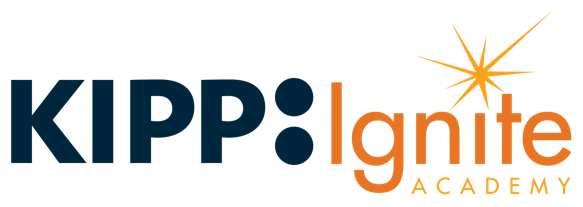 June 22, 2020Hello Families, The 20/21 school year will be starting on August 17th. Kipp SoCal is currently planning on what going back to school will look like for all our schools across the region.Within the next month we will share if we are planning to be physical, remote, or both.

At the forefront of our decision whether to have students return to our physical location is safety. We want students and families to be safe and healthy therefore we are creating a plan to ensure that safety.

Do not hesitate to reach out to the school principal if you (323) 371-0917.


Hola Familias,El año escolar 20/21 comenzará el 17 de agosto. Kipp SoCal actualmente está planeando cómo será el regreso a la escuela para todas nuestras escuelas en la región. En el próximo mes compartiremos si planeamos ser físicos, remotos o ambos.A la vanguardia de nuestra decisión si los estudiantes deben regresar a nuestra ubicación física es la seguridad. Queremos que los estudiantes y las familias estén seguros y saludables, por lo tanto, estamos creando un plan para garantizar esa seguridad.No dude en comunicarse con el director de la escuela si (323) 371-0917.